       Kingswear Parish Council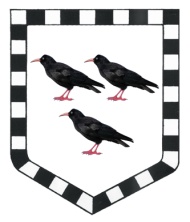 Person Specification - Parish Clerk and Responsible Financial OfficerKey CriteriaEssentialDesirableEducation / QualificationsHigh level of numeracy and literacy.Holds or willing to obtain the Certificate in Local Council Administration (CiLCA) within 12-18 months of appointment.Relevant, recognised professional qualifications (for example in administration, finance, health & safety).Work ExperienceExperience of providing administration support to a high standard and working collaboratively with a team.Experience in managing projects to deliver required outcomesExperience of agenda setting, taking minutes and serving a committeeHealth and SafetyExperience of undertaking risk assessmentsFacilities managementWriting grant funding managementGeneral Skills / Knowledge and AptitudeCompetent use of Microsoft Office – Outlook, Word and ExcelExcellent administrative and organisational skills including ability to organise own work, meet strict deadlines, set priorities and self-motivateFamilarity with basic accounting procedures, including preparing and monitoring budgetsAble to produce reports on a range of subjects including analysis of numerical dataDealing with concerns and complaints from the general publicUnderstanding and commitment to equal opportunities andconfidentiality at all timesKnowledge of local government law, administrative and committee procedures and planning lawRecord keepingKnowledge of managing and updating websitesManagement of social media sitesManagement SkillsAbility to manage and supervise staffBudget managementProject managementAbility to organize effective meetingsCommunication SkillsAbility to communicate in a clear confident mannerAbility to work well with members of the public and community leaders with tact and diplomacyAbility to present to wide range of audiencesMotivationAbility to maintain good relationships with Councillors, colleagues, contractors and the publicSelf-reliant and self- motivatedAbility to grow with the role and undertake trainingStrategic ThinkingAbility to consider thelong-term consequences of Council decisionsAbility to develop and maintain a strategic planPersonal QualitiesAbility to be focused and take a wider viewAbility to have a calming influence in difficult situations but galvanise action when things are not happeningOtherAble and willing to work specified and adhoc evening meetings as required.Full driving licence and ability to travel around the Parish for work and related meeting and events.Can demonstrate flexibility as required.